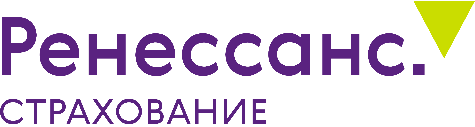 Программа медицинского обслуживания взрослых«Комплексная программа ДМС»Контакты круглосуточного медицинского пульта Ренессанс Страхование (далее – Пульт):8 (800) 200‐04‐03 федеральный номер8 (495) 725‐10‐10 Москва8 (812) 320‐87‐26 Санкт‐ПетербургПо полису добровольного медицинского страхования СТРАХОВЫМ СОБЫТИЕМ является:Обращение Застрахованного лица в течение периода страхования в медицинскую организацию в целях получения медицинских услуг по поводуострых или обострения хронических заболеваний, травм, отравлений, в соответствии с настоящим Договором страхования и Программойстрахования, и повлекшее возникновение обязательств Страховщика произвести оплату данных медицинских и (или) иных услуг.При наступлении страхового случая Застрахованный должен следовать порядку обращения за медицинской помощью, отраженному в настоящейПрограмме.Скачайте мобильное приложение Ренессанс Здоровье в AppleStore или GooglePlay (для смартфонов на базе iOs или Android) и получите доступ ковсем сервисам по вашему полису.В рамках программы предоставляются услуги в объеме:1. Амбулаторно‐поликлиническая помощь1.1. Объем помощи:1.1.1. Лечебно‐диагностические и консультативные приемы врачей:терапевта, хирурга, гинеколога, уролога, отоларинголога, эндокринолога, инфекциониста, дерматолога, офтальмолога,гастроэнтеролога, кардиолога, физиотерапевта, травматолога‐ортопеда, невролога, аллерголога‐иммунолога, пульмонолога,ревматолога, нефролога, гематолога, проктолога;онколога (до установления диагноза).1.1.2. Выдача листков нетрудоспособности, рецептов (кроме льготных).1.1.3. Лабораторно‐диагностические исследования:бактериологические, биохимические, общеклинические, гистологические, цитологические исследования;исследование гормонов щитовидной железы;исследование 5 половых гормонов – не более 1 раза за период страхования, другие гормональные исследования ‐ по согласованиюсо Cтраховщиком;исследование методом ПЦР на 5 урогенитальных инфекций, включая заболевания, передающиеся половым путем ‐ не более одногораза в течение срока страхования.1.1.4. Инструментальные исследования:рентгенологические и ультразвуковые исследования, компьютерная томография, магнитно‐резонансная томография не болееодного раза за период страхования, по согласованию со Страховщиком;функциональная диагностика (ЭКГ, РВГ, РЭГ, ЭЭГ, исследование функции внешнего дыхания, холтеровское мониторирование ЭКГ исуточное мониторирование АД);эндоскопические исследования органов пищеварения.1.2. Порядок обращения:Поликлиническая помощь предоставляется только по предварительной записи на прием к необходимому специалисту по телефонукруглосуточного медицинского пульта.2. Помощь на дому (при возможности организации помощи).Оказание врачебной помощи на дому Застрахованным, которые по состоянию здоровья, характеру заболевания не могут посетитьполиклинику, нуждаются в постельном режиме и наблюдении врача.2.1. Объем помощи:осмотр врачом‐терапевтом на дому в пределах административных границ города (для Москвы – в пределах МКАД, для Санкт‐Петербурга –в пределах административных границ города, а также в д. Кудрово Всеволожского р‐на, во Всеволожске, Гатчине, Выборге, Колпино);экспертиза временной нетрудоспособности (открытие листков временной нетрудоспособности), оформление рецептов на лекарственныепрепараты (кроме льготных).2.2. Порядок обращения:Вызов врача на дом осуществляется по телефону круглосуточного медицинского пульта. Прием заявок на вызов врача на домосуществляется:для Москвы и Санкт‐Петербурга ‐ в рабочие и выходные дни, с 9:00 до 12:00;для других городов ‐ в рабочие дни, с 9:00 до 12:00.3. Стоматологическая помощь.3.1. Объем помощи:Специализированная стоматологическая помощь в неотложной форме:анестезия местная (аппликационная, инфильтрационная, проводниковая, интралигаментарная);рентгенологическая диагностика прицельная рентгенография, ортопантомограмма с целью диагностики переломов верхней и нижнейчелюсти;удаление зубов (кроме удаления зубов по ортодонтическим и ортопедическим показаниям);вправление вывихов зубов;оперативное лечение абсцессов полости рта;по поводу острой зубной боли при пульпитах и периодонтитах: трепанация зуба, удаление пульпы, обработка антисептиком, наложениевременной пломбы.3.2. Порядок обращения:Стоматологическая помощь предоставляется только по предварительной записи на прием к необходимому специалисту по телефонукруглосуточного медицинского пульта.4. Скорая неотложная помощь.Оказывается в случаях возникновения состояний и заболеваний, угрожающих жизни и здоровью Застрахованных.4.1. Объем помощи:выезд бригады скорой помощи в пределах административных границ города (для Москвы – в пределах 5 0км от МКАД, для Санкт‐Петербурга в пределах административной границы Ленинградской области), осмотр врача, проведение экспресс‐диагностики,купирование неотложного состояния;медицинская транспортировка при необходимости экстренной медицинской помощи в стационарных условиях.В исключительных случаях (при невозможности организации данной помощи), по жизненным показаниям, скорая медицинская помощьможет быть оказана бригадой государственной (муниципальной) скорой медицинской помощи «03».4.2. Порядок обращения:Для получения медицинской помощи, Застрахованный или его представитель, должен обратиться на круглосуточный медицинский пульт сцелью дальнейшей организацией необходимой медицинской помощи сотрудниками Пульта.5. Экстренная госпитализация.Экстренная медицинская помощь в стационарных условиях осуществляется по жизненным показаниям при состоянии здоровья, требующемсрочного оказания медицинской помощи в стационарных условиях, в том числе лечение патологии беременности на сроке до 8 недель(включая прерывание беременности по медицинским показаниям) ; производится страховой компанией в медицинские организации,оказывающие медицинскую помощь в стационарных условиях и предусмотренные программой Застрахованного, или в другие медицинскиеорганизации, имеющие договорные отношения со страховой компанией, с учетом наличия свободных мест. Право выбора медицинскогоучреждения остается за Страховщиком.В исключительных случаях экстренная медицинская помощь может быть осуществлена в ближайшей к месту нахождения Застрахованногогородской больнице, способной оказать соответствующую помощь, в том числе с использованием услуг городской станции скороймедицинской помощи. В дальнейшем Застрахованный, с учетом его согласия и состояния здоровья, может быть переведен Страховщиком вмедицинскую организацию из числа предусмотренных в программе.Если при поступлении, в связи с отсутствием мест в палате, предусмотренной Договором, пациента разместили в многоместной палате, тоСтраховщик принимает все меры для перевода Застрахованного в палату с количеством мест, оговоренных в Договоре.Если срок действия договора закончился, а лечение по остротекущему заболеванию Застрахованного не завершено, Страховщик берет насебя расходы на оплату медицинских услуг при оказании экстренной медицинской помощи в стационарных условиях до его выписки измедицинской организации, но не более 15 (Пятнадцати) календарных дней с даты окончания срока действия Договора.5.1. Объем помощи:пребывание и получение медицинских услуг преимущественно в 2‐3‐х местной палате;консультации и другие профессиональные услуги врачей;диагностические лабораторные и инструментальные исследования, проводимые по поводу заболевания, послужившего основанием дляполучения медицинской помощи в стационарных условиях в отделения следующего профиля: терапия (общая) , кардиология,ревматология, гастроэнтерология, пульмонология, эндокринология, нефрология, неврология, инфекционные болезни (если вмедицинской организации, включенной в программу Застрахованного, есть инфекционное отделение) , травматология, урология,хирургия (общая), сосудистая хирургия, проктология, гинекология, отоларингология, офтальмология;консервативное и/или оперативное лечение (к лечению, проводимому в условиях стационара одного дня или дневного стационара,относятся оперативные вмешательства, лечебные процедуры, требующие специальной подготовки больного и/или его краткосрочногомедицинского наблюдения) в необходимом объеме. Лечение патологии беременности (в том числе прерывание беременности помедицинским показаниям) на сроке до 8 недель;назначение и применение лекарственных препаратов, анестетиков, кислорода и т.д.;физиолечение: электро‐, магнито‐, свето‐, лазеро‐, теплолечение, ингаляции, классический лечебный массаж, занятия ЛФК, классическаякорпоральная иглорефлексотерапия, мануальная терапия ‐ по назначению врача, в случаях, когда эти процедуры необходимы длялечения заболевания, послужившего причиной госпитализации;лечебное питание, уход медицинского персонала.5.2. Порядок обращения:Для получения медицинской помощи, Застрахованный или его представитель, должен обратиться на круглосуточный медицинский пульт сцелью дальнейшей организацией необходимой медицинской помощи сотрудниками Пульта.6. Травмпункт (при возможности организации помощи).6.1. Объем помощи:прием врача‐травматолога;функциональная диагностика;выполняемые врачами и средним медицинским персоналом процедуры и манипуляции (наложение гипса, повязок, хирургическаяобработка раны);экстренная вакцинация против столбняка, бешенства.6.2. Порядок обращения:Для получения медицинской помощи, Застрахованный или его представитель, должен обратиться на круглосуточный медицинский пульт сцелью дальнейшей организацией необходимой медицинской помощи сотрудниками Пульта.7. Телемедицина.7.1. Объем помощи:первичные и повторные консультации дежурного Врача‐консультанта (терапевта, врача общей практики, педиатра) , выполняемыеудаленно через сеть Интернет круглосуточно с понедельника по воскресенье (24х7 ) после получения заявки через Сервис – безограничений по числу обращений в течение действия договора страхования;первичные и повторные консультации врачей‐консультантов (специалистов – консультантов в рамках Сервиса), участвующих в оказанииуслуг, выполняемые удаленно через сеть Интернет по предварительной записи – без ограничений по числу обращений в течениедействия договора страхования. Услуги в форме консультации по записи врачом‐консультантом (специалистом) могут быть оказаны тольков заранее указанное при записи время.7.2. Порядок обращения:Для получения консультации врача сети клиник «Доктор рядом» в формате чата или аудио‐ видеосвязи необходимо:скачать мобильное приложение «Ренессанс Здоровье» или зайти на сайт https://telemed.drclinics.ru/renaissance/patient/choose;зарегистрироваться;выбрать необходимого специалиста, удобный день, время для связи и оформить запись.При возникновении вопросов относительно использования сервиса, обратитесь по телефону технической поддержки: 8 800 550‐69‐79.8. Психологическая поддержка8.1. Телефонная служба психологической поддержки: профессиональные психологи консультируют и дают рекомендации по вопросамдетско‐родительских отношений, семьи и брака, возрастных кризисов, проблем личностного роста и адаптации в коллективе и др. Звоноканонимный.8.2. 8 (800) 200‐100‐9 – бесплатно для звонков из всех регионов России. Время работы линии с 8:00 до 20:00 по рабочим дням и с 9:00 до 19:00по выходным (время московское).Необходимо назвать код: Сххххххх, где «ххххххх» ‐ последние 7 цифр вашего полиса.9. Исключения из страхового покрытия.СТРАХОВЫМ СЛУЧАЕМ не является обращение Застрахованного в медицинское учреждение по поводу следующих заболеваний/состояний исвязанных с ними осложнений:9.1. онкологических заболеваний, заболеваний крови опухолевой природы, опухолей и новообразований центральной нервной системы;9.2. хронических заболеваний крови;9.3. сахарного диабета I и II типа;9.4. профессиональных заболеваний;9.5. туберкулеза;9.6. психических заболеваний, органических психических расстройств, расстройств поведения, невротических расстройств, эпилепсии идругих судорожных синдромов;9.7. ВИЧ‐инфекции, подтвержденных иммунодефицитных состояний;9.8. венерических заболеваний, сифилиса, особо опасных инфекций (натуральная оспа, чума, сибирская язва, холера, вирусныегеморрагические лихорадки и другие особо опасные инфекции согласно нормативным документам органов управления здравоохранением)и их осложнений;9.9. лечения заболеваний, передающихся преимущественно половым путем;9.10. хронических вирусных заболеваний, хронических гепатитов, циррозов печени;9.11. заболеваний, сопровождающиеся хронической почечной или печеночной недостаточностью;9.12. болезни Крона, неспецифического язвенного колита;9.13. псориаза, глубоких форм микозов;9.14. дегенеративных и демиелинизирующих болезней нервной системы, церебрального паралича, цереброваскулярной болезни(хронической ишемии головного мозга, дисциркуляторной энцефалопатии);9.15. генерализованного (распространенного) атеросклероза, кондуктивной и нейросенсорной потери слуха;9.16. системных заболеваний соединительной ткани, всех недифференцированных коллагенозов;9.17. врожденной и наследственной патологии (включая хромосомные нарушения, последствия родовых травм) и аномалий развития;9.18. заболеваний, являющихся причиной установления инвалидности I – II группы;9.19. заболеваний органов и тканей, лечение которых требует:трансплантации, имплантации, протезирования, в том числе эндопротезирования;реконструктивных и пластических операций всех видов, включая устранение последствий травм; герниопластики;9.20. травм, состояний и/или болезней, вызванных: всеми видами профессионального спорта1; определенными видами спорта и физическойактивности, классифицируемыми как связанные с риском для жизни или здоровья2;9.21. расстройств здоровья, вызванных установленным фактом употребления алкоголя, наркотических или токсических веществ, а такжеполученных Застрахованным в этих состояниях травм, ожогов, отморожений, острых отравлений, повреждений внутренних органов;9.22. умышленного причинения себе телесных повреждений, в том числе с покушением на самоубийство.10. Страховщик не оплачивает:10.1. покрытие расходов на лекарственные препараты для медицинского применения (кроме программы «Экстренная госпитализация»),очки, контактные линзы, слуховые аппараты, стенты, имплантанты, другие дополнительные медицинские устройства (кроме указанных впрограмме страхования) и приспособления, контрастные вещества и расходные материалы индивидуального назначения, в том числетребующиеся в ходе оперативного вмешательства;10.2. в рамках программы «Стоматологическая помощь»:лечение заболеваний тканей пародонта (за исключением купирования острых состояний при заболеваниях тканей пародонта);лечение ортодонтических нарушений;протезирование зубов и подготовку к нему;лечение зубов с разрушением коронковой части более чем на 50%;использование парапульпарных, углеводородных, стекловолоконных и анкерных штифтов, установление вкладок;«сэндвич‐методики»;условное лечение зубов (без гарантии);лечение ранее депульпированных зубов;глубокое фторирование зубов;пластические операции;лечебные манипуляции на зубах, покрытых ортопедическими и ортодонтическими конструкциями;косметические стоматологические услуги (включая отбеливание зубов, снятие пигментированного зубного налета – Air‐Flow,художественную реставрацию, установку виниров);снятие зубных отложений, герметизация фиссур, заболеваний твердых тканей зубов, ретинированных и дистопированных зубов (кромеслучаев, предусмотренных Программой), зубосохраняющие операции;использование аппарата «Вектор».10.3. процедуры и операции, проводимые с эстетической или косметической целью (в том числе удаления и лечения мозолей, папиллом,бородавок, невусов и кондилом), лечение атером, липом;10.4. диагностику и лечение расстройств сна, храпа;10.5. услуги по планированию семьи;10.6. ведение беременности и обследования, связанные с беременностью;10.7. услуги при патологии беременности на сроке более 8 недель, при патологии беременности наступившей с использованиемвспомогательных репродуктивных технологий на любом сроке; прерывание беременности без наличия медицинских показаний, лечениеосложнений после прерывания беременности и родов;10.8. родовспоможение;10.9. лечение заболеваний, сопутствующих беременности;10.10. гормональные и другие исследования с целью подбора методов контрацепции, заместительной гормональной терапии;10.11. диагностику и лечение бесплодия, нарушений потенции;10.12. подбора методов контрацепции (в том числе введение и удаление ВМС);10.13. искусственное оплодотворение, эмболизацию маточных артерий;10.14. диспансеризацию, любые профилактические мероприятия, в том числе при любых видах дистрофий и дегенераций, профилактическиеосмотры врачей, динамическое наблюдение хронических заболеваний;10.15. консультации и лечение у трихолога, сомнолога, диетолога, фониатра, врача‐гомеопата, гнатолога;10.16. консультации логопеда, психолога;10.17. кардиохирургические и сосудистые операции;10.18. хирургическое лечение ортопедических заболеваний, нейрохирургические вмешательства, использование метода радиочастотнойабляции, электрофизиологические исследования;10.19. имплантацию и проверку электрокардиостимулятора;10.20. ангиографию, ПЭТ, денситометрию, радиоизотопные исследования;10.21. лабораторную аллергодиагностику;10.22. ДНК и РНК диагностику, генетические и цитогенетические исследования;10.23. микробиологические исследования при диагностике заболеваний, передающихся половым путем;10.24. исследования нарушений метаболизма;10.25. определение маркеров резорбции костей, онкомаркеры;10.26. водолечение и грязелечение, галотерапию, спелеотерапию;10.27. биорезонансную терапию, диагностику и лечение по методу Фолля, аутогемотерапию, гирудотерапию, аппаратное лечениепростатитов, лечение методом ударно‐волновой терапии;10.28. нетрадиционные методы лечения;10.29. психодиагностику и психотерапию;10.30. инъекционную склеротерапию;10.31. контактную и лазерную коррекцию зрения, профилактику и лечение косоглазия, астигматизма и близорукости;10.32. манипуляции с использованием аппаратно‐программных комплексов в офтальмологии;10.33. применение хирургического лазера и радиохирургические методы лечения;10.34. экстракорпоральные методы лечения: гемодиализ, плазмоферез, гемосорбция, гемофильтрация, ультрафиолетовое и лазерноеоблучение крови, озонотерапия, нормо‐, гипер‐ и гипобарическую оксигенацию;10.35. организацию «стационара на дому», индивидуального поста в стационаре;10.36. услуги «дневного стационара», стационара «одного дня»;10.37. медицинские услуги, связанные с подготовкой к плановой госпитализации;10.38. вакцинацию;10.39. специфическую иммунотерапию с аллергенами (СИТ);10.40. реабилитационное ‐ восстановительное лечение;10.41. медицинское освидетельствование с выдачей справок на управление транспортным средством в ГИБДД, на ношение оружия, длявыезда за границу, для поступления в высшие учебные заведения и на работу, для посещения бассейна; обследования и оформлениесанаторно‐курортной карты, посыльного листа в МСЭК, заключения по результатам периодических медицинских осмотров;10.42. медицинские услуги, оказанные по желанию пациента;10.43. медицинские и иные услуги, не предусмотренные программой.__